Witajcie Kochane Przedszkolaki. Hello My Friends! Przywitajmy się słowami piosenki "Hello -How are you  today" 
https://youtu.be/teMU8dHLqSIPrzypominam, że witamy się słowami:Hi- gdy witamy się z przyjaciółmi,Hello - gdy spotykamy się na angielskim,Good Morning - gdy witamy się z kimś dorosłym, nieznanym lub bardzo ważnym.Miło jest zapytać osobę z którą się witamy - How are you?- Jak się masz?Poćwiczcie zadawanie tego pytania w piosence.Zabawa 1.Wiemy już jakie zbliżają się święta! Tak,  to Wielkanoc.  Przypomnijmy sobie zatem słowa związane z Wielkanocą w języku angielskim. Oto nowe słówka: EASTER - WIELKANOC carrot cake- ciasto marchewkowecup cakes- babeczkililies- kwiaty liliedaffodils- żonkiletulips- tulipany easter bunny - któliczek wielkanocnyeaster eggs- pisankieaster basket- koszyczek wielkanocnyjelly beans- żelki chocolate- czekoladaA teraz obejrzyjcie filmik z obrazkami związanymi z Wielkanocą  i powtórzcie słówka  za nagraniem .https://youtu.be/7yx2xIpNiQ4Zabawa 2.Potrafimy już pięknie liczyć do 10. Zapraszam Was zatem do przeliczania króliczków. Pomoże nam w tym piosenka! Zaśpiewajcie, poskaczcie i uważnie przeliczajcie króliczki. Gotowi....? Start.https://youtu.be/Tyyh8rhwKQ8

Zabawa 3.A teraz zapraszam Was do wspólnej zabawy przy piosence “Hop, hop Little Bunny” https://youtu.be/gPaaDjhVKqk Wykonajmy następujące czynności: Hop – podskocz , Spin- obróć się,  walk –spaceruj,  run –biegnij Świetnie sobie radzicie. Zapraszam Was do zabawy z wielkanocnymi króliczkami przy przeliczaniu do 5.   Obejrzyjcie i posłuchajcie piosenkę “ Five Little Bunnies” Song for Kids- Nursery Rhymes https://youtu.be/1pF7JpvUhcQ Zabawa 4.Wiem, że jesteście bardzo spostrzegawczy. Postarajcie się odgadnąć jaki symbole świąteczne ukryły się w piosence "What is it?".https://youtu.be/dI5bj8iMTz8Na pożegnanie zaśpiewajmy wspólnie z nagraniem piosenkę Bye, bye, good bye. https://youtu.be/PraN5ZoSjiYPozdrawiam.Anna Skonka -Kielesińska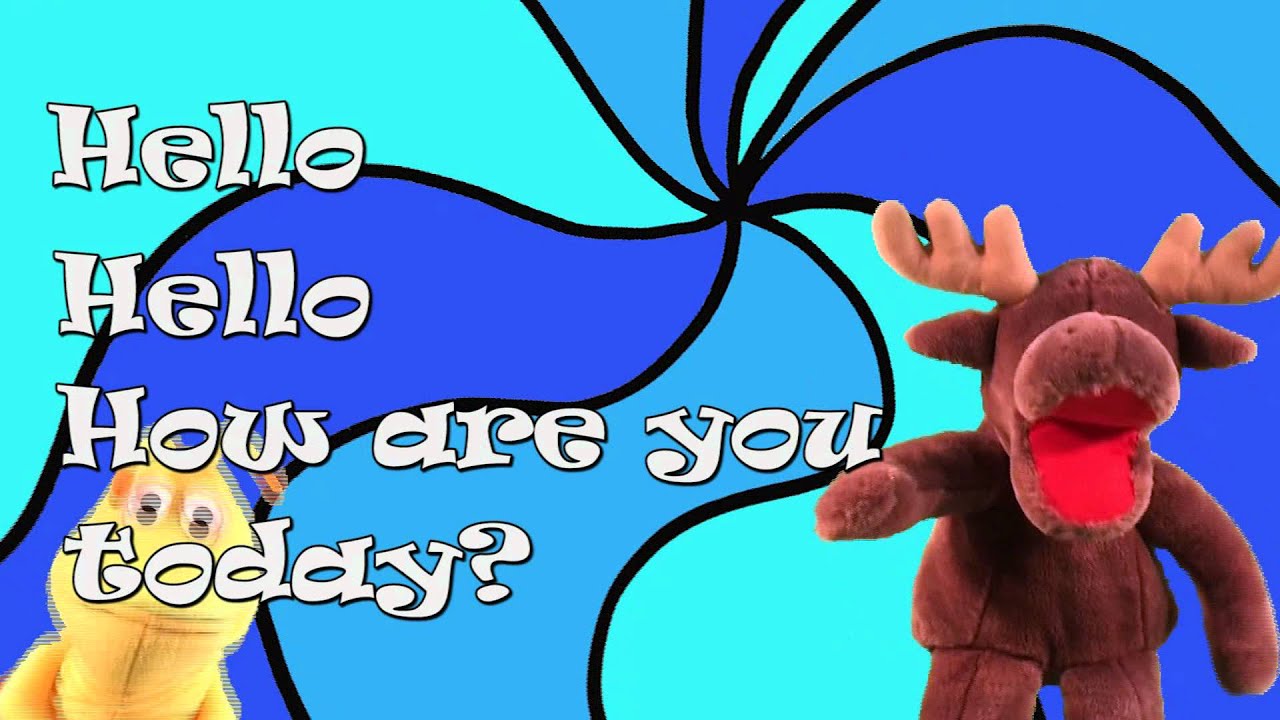 How Are You Today?Download CD at http://www.cdbaby.com/cd/kennyking3 Copyright 2005 Maple Leaf Publishing A fun song to start your class with and to teach some feelings. Pleas...youtu.be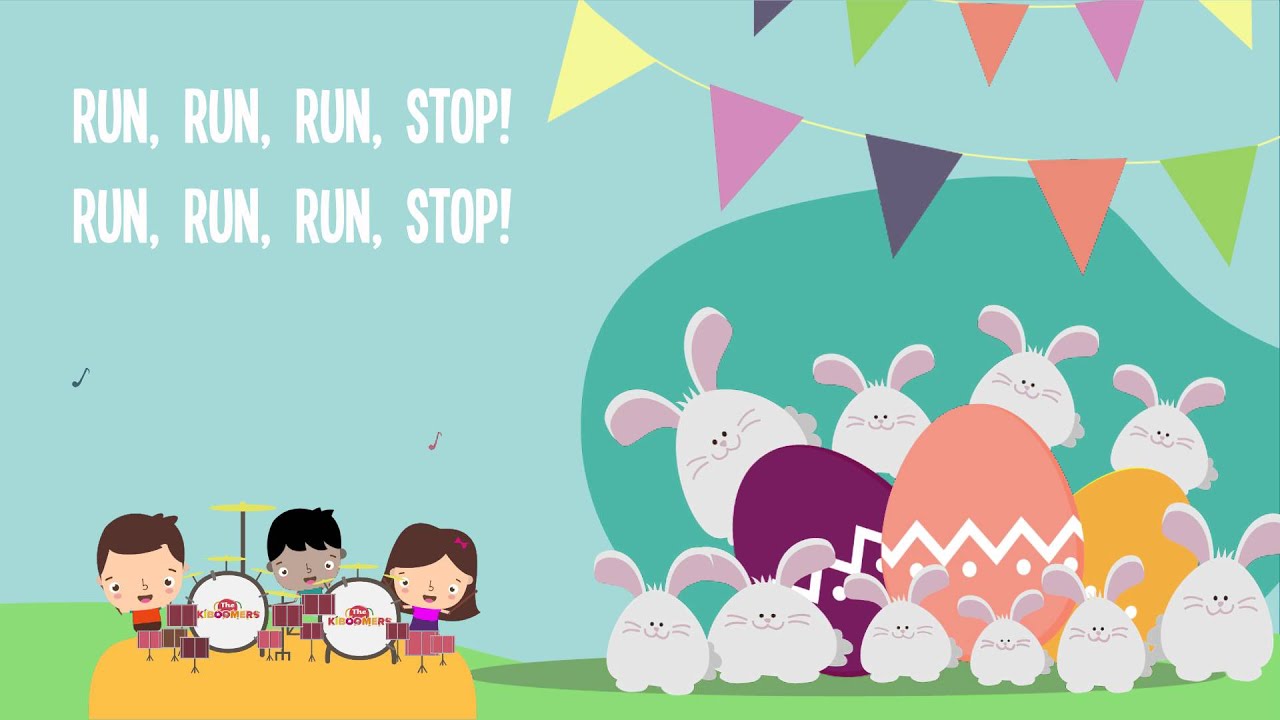 Ten Bunnies Counting Song 1-10 | Easter Song | Lyrics | Easter Bunny | Kids SongThe Kiboomers! Ten Bunnies Counting Song 1-10!★Get this song on iTunes: https://itunes.apple.com/us/album/easter-songs-for-preschool/id1039605072Watch our ‘1...youtu.be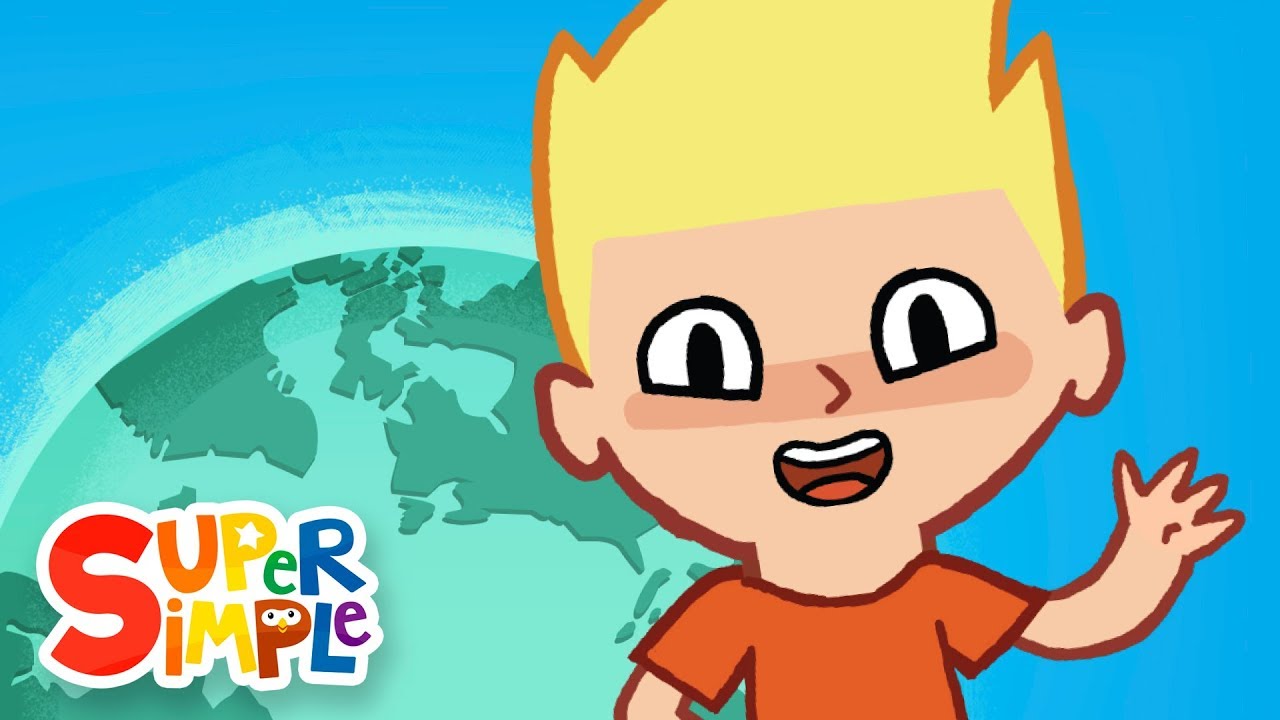 Bye Bye Goodbye | Goodbye Song for Kids | Super Simple SongsMore great Super Simple videos in the Super Simple App for iOS ► http://apple.co/2nW5hPdThis super simple goodbye song is great for ending nursery school, pr...youtu.be